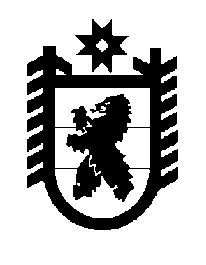 Российская Федерация Республика Карелия    ПРАВИТЕЛЬСТВО РЕСПУБЛИКИ КАРЕЛИЯПОСТАНОВЛЕНИЕ                                 от  14 марта 2016 года № 88-Пг. Петрозаводск О разграничении имущества, находящегося в муниципальной собственности Плотинского сельского поселенияВ соответствии с Законом Республики Карелия от 3 июля 2008 года              № 1212-ЗРК «О реализации части 111 статьи 154 Федерального закона от                  22 августа 2004 года № 122-ФЗ «О внесении изменений в законодательные акты Российской Федерации и признании утратившими силу некоторых законодательных актов Российской Федерации в связи с принятием федеральных законов «О внесении изменений и дополнений в Федеральный закон «Об общих принципах организации законодательных (представительных) и исполнительных органов государственной власти субъектов Российской Федерации» и «Об общих принципах организации местного самоуправления в Российской Федерации» Правительство Республики Карелия п о с т а н о в л я е т:1. Утвердить перечень имущества, находящегося в муниципальной собственности Плотинского сельского поселения, передаваемого в муниципальную собственность Лоухского муниципального района, согласно приложению. 2. Право собственности на передаваемое имущество возникает у Лоухского муниципального района со дня вступления в силу настоящего постановления.            Глава Республики  Карелия                       			      	        А.П. ХудилайненПриложение к постановлению Правительства Республики Карелияот 14 марта 2016 года № 88-ППереченьимущества, находящегося в муниципальной собственности Плотинского сельского  поселения, передаваемого в муниципальную собственность Лоухского муниципального района ____________№ п/пНаименование имуществаАдрес местонахождения имуществаИндивидуализирующие характеристики имущества1234Жилой домпос. Плотина, ул. Геологическая, д. 7 общая площадь 40,4 кв. м,  1963 год постройкиЖилой домпос. Плотина, ул. Гористая, д. 1общая площадь 54,0 кв. м, 1961 год постройкиКвартира № 1пос. Плотина, ул. Гористая, д. 10общая площадь 36,0 кв. м, 1957 год постройкиКвартира № 2пос. Плотина, ул. Гористая, д. 10общая площадь 36,0 кв. м, 1957 год постройкиКвартира № 3пос. Плотина, ул. Гористая, д. 10общая площадь 36,0 кв. м,  1957 год постройкиКвартира № 4пос. Плотина, ул. Гористая, д. 10общая площадь 36,0 кв. м, 1957 год постройки Квартира № 1пос. Плотина, ул. Клубная, д. 6общая площадь 25,1 кв. м,  1964 год постройки Квартира № 2пос. Плотина, ул. Клубная, д. 6общая площадь 23,7 кв. м,  1964 год постройки Квартира № 3пос. Плотина, ул. Клубная, д. 6общая площадь 25,1 кв. м,  1964 год постройки Квартира № 3пос. Плотина, ул. Клубная, д. 7общая площадь 49,6 кв. м,  1983 год постройкиКвартира № 7пос. Плотина, ул. Клубная, д. 7общая площадь 64,4 кв. м,  1983 год постройкиКвартира № 8пос. Плотина, ул. Клубная, д. 7общая площадь 41,0 кв. м,  1983 год постройкиКвартира № 9пос. Плотина, ул. Клубная, д. 7общая площадь 50,7 кв. м,  1983 год постройки Квартира № 16пос. Плотина, ул. Клубная, д. 7общая площадь 50,4 кв. м,  1983 год постройки Квартира № 17пос. Плотина, ул. Клубная, д. 7общая площадь 44,0 кв. м,  1983 год постройки 1234Квартира № 2пос. Плотина, ул. Клубная, д. 8общая площадь 21,6 кв. м,  1964 год постройкиКвартира № 1пос. Плотина, ул. Клубная, д. 10общая площадь 43,3 кв. м,  1987 год постройки Квартира № 4пос. Плотина, ул. Клубная, д. 10общая площадь 43,6 кв. м,  1987 год постройкиКвартира № 6пос. Плотина, ул. Клубная, д. 10общая площадь 48,3 кв. м,  1987 год постройкиКвартира № 7пос. Плотина, ул. Клубная, д. 10общая площадь 60,8 кв. м,  1987 год постройкиКвартира № 9пос. Плотина, ул. Клубная, д. 10общая площадь 47,3 кв. м,  1987 год постройкиКвартира № 10пос. Плотина, ул. Клубная, д.  10общая площадь 61,0 кв. м,  1987 год постройкиКвартира № 11пос. Плотина, ул. Клубная, д. 10общая площадь 38,9 кв. м,  1987 год постройкиКвартира № 13пос. Плотина, ул. Клубная, д. 10общая площадь 45,8 кв. м,  1987 год постройкиКвартира № 14пос. Плотина, ул. Клубная, д. 10общая площадь 43,3 кв. м,  1987 год постройкиКвартира № 18пос. Плотина, ул. Клубная, д. 10общая площадь 42,2 кв. м,  1987 год постройкиКвартира № 2пос. Плотина, ул. Клубная, д. 11общая площадь 51,9 кв. м,  1975 год постройкиКвартира № 3пос. Плотина, ул. Клубная, д. 11общая площадь 45,1 кв. м,  1975 год постройки Квартира № 4пос. Плотина, ул. Клубная, д. 11общая площадь 31,5 кв. м,  1975 год постройкиКвартира № 5пос. Плотина, ул. Клубная, д. 11общая площадь 51,9 кв. м,  1975 год постройкиКвартира № 11пос. Плотина, ул. Клубная, д. 11общая площадь 50,1 кв. м,  1975 год постройкиЖилой домпос. Плотина, ул. Клубная, д. 13общая площадь 29,7 кв. м,  1992 год постройки Квартира № 1пос. Плотина, ул. Набережная, д. 1общая площадь 37,8 кв. м,  1938 год постройкиКвартира № 2пос. Плотина, ул. Набережная, д. 3общая площадь 55,1 кв. м,  1961 год постройкиКвартира № 1пос. Плотина, пер. Лесной, д. 5общая площадь 47,9 кв. м,  1976 год постройкиКвартира № 1пос. Плотина, пер. Строительный, д. 1общая площадь 46,3 кв. м, 1964 год постройкиКвартира № 2пос. Плотина, пер. Строительный, д. 5общая площадь 57,6 кв. м,  1989 год постройкиКвартира № 1пос. Плотина, пер. Строительный, д. 9общая площадь 38,04 кв. м, 1991 год постройкиКвартира № 1пос. Плотина, ул. Центральная, д. 4общая площадь 36,8 кв. м,  1962 год постройкиКвартира № 2пос. Плотина, ул. Центральная, д. 4общая площадь 42,0 кв. м,  1962 год постройкиКвартира № 3пос. Плотина, ул. Центральная, д. 4общая площадь 42,9 кв. м,  1962 год постройкиКвартира № 4пос. Плотина, ул. Центральная, д. 4общая площадь 36,8 кв. м,  1962 год постройкиКвартира № 5пос. Плотина, ул. Центральная, д. 4общая площадь 36,8 кв. м,  1962 год постройкиКвартира № 6пос. Плотина, ул. Центральная, д. 4общая площадь 42,0 кв. м,  1962 год постройкиКвартира № 7пос. Плотина, ул. Центральная, д. 4общая площадь 42,9 кв. м,  1962 год постройкиКвартира № 8пос. Плотина, ул. Центральная, д. 4общая площадь 41,3 кв. м,  1962 год постройкиКвартира № 1пос. Плотина, ул. Центральная, д. 6общая площадь 41,3 кв. м,  1963 год постройки Квартира № 2пос. Плотина, ул. Центральная, д. 6общая площадь 41,3 кв. м,  1963 год постройки Квартира № 3пос. Плотина, ул. Центральная, д. 6общая площадь 51,3 кв. м,  1963 год постройкиКвартира № 4пос. Плотина, ул. Центральная, д. 6общая площадь 41,3 кв. м,  1963 год постройкиКвартира № 5пос. Плотина, ул. Центральная, д. 6общая площадь 41,3 кв. м,  1963 год постройкиКвартира № 6пос. Плотина, ул. Центральная, д. 6общая площадь 41,3 кв. м,  1963 год постройкиКвартира № 7пос. Плотина, ул. Центральная, д. 6общая площадь 51,3 кв. м,  1963 год постройкиКвартира № 8пос. Плотина, ул. Центральная, д. 6общая площадь 41,3 кв. м,  1963 год постройкиКвартира № 2пос. Плотина, ул. Центральная, д. 7общая площадь 46,2 кв. м,  1961 год постройки Квартира № 1пос. Плотина, ул. Центральная, д. 15общая площадь 45,1 кв. м,  1956 год постройкиКвартира № 2пос. Плотина, ул. Центральная, д. 15общая площадь 51,2 кв. м,  1956 год постройки Квартира № 3пос. Плотина, ул. Центральная, д. 15общая площадь 25,1 кв. м,  1956 год постройкиКвартира № 4пос. Плотина, ул. Центральная, д. 15общая площадь 34,7 кв. м,  1956 год постройкиКвартира № 5пос. Плотина, ул. Центральная, д. 15общая площадь 27,8 кв. м,  1956 год постройки Квартира № 6пос. Плотина, ул. Центральная, д. 15общая площадь 36,0 кв. м,  1956 год постройкиКвартира № 7пос. Плотина, ул. Центральная, д. 15общая площадь 29,7 кв. м,  1956 год постройкиКвартира № 8пос. Плотина, ул. Центральная, д. 15общая площадь 32,6 кв. м,  1956 год постройкиКвартира № 9пос. Плотина, ул. Центральная, д. 15общая площадь 57,0 кв. м,  1956 год постройкиКвартира № 11пос. Плотина, ул. Центральная, д. 15общая площадь 59,3 кв. м,  1956 год постройкиКвартира № 12пос. Плотина, ул. Центральная, д. 15общая площадь 35,5 кв. м,  1956 год постройкиКвартира № 1пос. Плотина, ул. Шахтерская, д. 3общая площадь 20,0 кв. м,  1959 год постройкиКвартира № 2пос. Плотина, ул. Шахтерская, д. 3общая площадь 19,8 кв. м,  1959 год постройкиКвартира № 3пос. Плотина, ул. Шахтерская, д. 3общая площадь 39,4 кв. м,  1959 год постройкиКвартира № 1пос. Плотина, ул. Шахтерская, д. 5общая площадь 20,5 кв. м,  1959 год постройкиКвартира № 2пос. Плотина, ул. Шахтерская, д. 5общая площадь 20,3 кв. м,  1959 год постройкиКвартира № 3пос. Плотина, ул. Шахтерская, д. 5общая площадь 19,8 кв. м,  1959 год постройки Квартира № 4пос. Плотина, ул. Шахтерская, д. 5общая площадь 19,9 кв. м,  1959 год постройкиКвартира № 2пос. Плотина, ул. Шахтерская, д. 8общая площадь 48,8 кв. м,  1959 год постройкиЖилой домпос. Плотина, ул. Шахтерская, д. 9общая площадь 76,4 кв. м,  1953 год постройкиКвартира № 1пос. Плотина, ул. Шахтерская, д. 13общая площадь 36,2 кв. м,  1952 год постройкиКвартира № 2пос. Плотина, ул. Шахтерская, д. 13общая площадь  34,9 кв. м,  1952 год постройкиКвартира № 3пос. Плотина, ул. Шахтерская, д. 13общая площадь 35,1 кв. м,  1952 год постройкиКвартира № 4пос. Плотина, ул. Шахтерская, д. 13общая площадь 37,3 кв. м,  1952 год постройкиКвартира № 1пос. Плотина, ул. Шахтерская, д. 20общая площадь 35,5 кв. м,  1951 год постройки Квартира № 2пос. Плотина, ул. Шахтерская, д. 20общая площадь 34,0 кв. м,  1951год постройки Квартира № 3пос. Плотина, ул. Шахтерская, д. 20общая площадь 35,3 кв. м,  1951 год постройки Квартира № 4пос. Плотина, ул. Шахтерская, д. 20общая площадь 34,2 кв. м,  1951 год постройки Квартира № 2пос. Плотина, ул. Школьная, д. 1общая площадь 42,1 кв. м,  1968 год постройки Квартира № 1пос. Плотина, ул. Школьная, д. 5общая площадь 40,3 кв. м,  1965 год постройкиКвартира № 2пос. Плотина, ул. Школьная, д. 5общая площадь 40,1 кв. м,  1965 год постройкиКвартира № 3пос. Плотина, ул. Школьная, д. 5общая площадь 50,2 кв. м,  1965 год постройкиКвартира № 4пос. Плотина, ул. Школьная, 5общая площадь 40,3 кв. м,  1965 год постройки Квартира № 5пос. Плотина, ул. Школьная, д. 5общая площадь 40,3 кв. м,  1965 год постройки Квартира № 6пос. Плотина, ул. Школьная, д. 5общая площадь 40,1 кв. м,  1965 год постройки Квартира № 7пос. Плотина, ул. Школьная, д. 5общая площадь 50,2 кв. м,  1965 год постройки Квартира № 8пос. Плотина, ул. Школьная, д. 5общая площадь 40,3 кв. м,  1965 год постройки Квартира № 3пос. Плотина, ул. Школьная, д. 6общая площадь 55,6 кв. м,  1954 год постройки Квартира № 4пос. Плотина, ул. Школьная, д. 6общая площадь 39,7 кв. м,  1954 год постройкиКвартира № 1пос. Плотина, ул. Школьная, д. 8общая площадь 35,6 кв. м,  1977 год постройки Квартира № 2пос. Плотина, ул. Школьная, д. 8общая площадь 36,5 кв. м,  1977 год постройки Квартира № 3пос. Плотина, ул. Школьная, д. 8общая площадь 35,4 кв. м,  1977 год постройки Квартира № 1пос. Плотина, ул. Школьная, д. 9общая площадь 35,4 кв. м,  1959 год постройки Квартира № 2пос. Плотина, ул. Школьная, д. 9общая площадь 35,9 кв. м,  1959 год постройки Квартира № 3пос. Плотина, ул. Школьная, д. 9общая площадь 36,2 кв. м,  1959 год постройкиКвартира № 4пос. Плотина, ул. Школьная, д. 9общая площадь 35,8 кв. м,  1959 год постройки Квартира № 1пос. Плотина, ул. Школьная, д. 10общая площадь 45,0 кв. м,  1960 год постройки Квартира № 2пос. Плотина, ул. Школьная, д. 10общая площадь 46,3 кв. м,  1960 год постройкиКвартира № 2пос. Плотина, ул. Школьная, д. 17общая площадь 83,2 кв. м,  1993 год постройки Квартира № 1пос. Плотина, ул. Школьная, д. 18общая площадь 60,3 кв. м,  1996 год постройки Квартира № 1пос. Плотина, ул. Школьная, д. 19 общая площадь 77,6 кв. м,  1997 год постройки Жилой домпос. Чкаловский, ул. Клубная, д. 1 общая площадь 41,0 кв. м,  1935 год постройкиКвартира № 1пос. Чкаловский, ул. Клубная, д. 2 общая площадь 36,0 кв. м,  1961 год постройкиКвартира № 2пос. Чкаловский, ул. Клубная, д. 2 общая площадь 36,8 кв. м,  1961 год постройкиКвартира № 1пос. Чкаловский, ул. Клубная, д. 5 общая площадь 33,7 кв. м,  1930 год постройкиКвартира № 2пос. Чкаловский, ул. Клубная, д. 5 общая площадь 32,1 кв. м,  1930 год постройкиКвартира № 3пос. Чкаловский, ул. Клубная, д. 5 общая площадь 24,1 кв. м,  1930 год постройки Квартира № 4пос. Чкаловский, ул. Клубная, д. 5 общая площадь 33,8 кв. м,  1930 год постройки Квартира № 5пос. Чкаловский, ул. Клубная, д. 5 общая площадь 64,2 кв. м,  1930 год постройки Квартира № 6пос. Чкаловский, ул. Клубная, д. 5 общая площадь 63,2 кв. м,  1930 год постройки Квартира № 7пос. Чкаловский, ул. Клубная, д. 5общая площадь 32,9 кв. м,  1930 год постройкиКвартира № 8пос. Чкаловский, ул. Клубная, д. 5общая площадь 29,9 кв. м,  1930 год постройки Квартира № 9пос. Чкаловский, ул. Клубная, д. 5общая площадь 54,9 кв. м,  1930 год постройкиКвартира № 11пос. Чкаловский, ул. Клубная, д. 5общая площадь 34,9 кв. м,  1930 год постройкиКвартира № 12пос. Чкаловский, ул. Клубная, д. 5общая площадь 25,3 кв. м,  1930 год постройкиКвартира № 13пос. Чкаловский, ул. Клубная, д. 5общая площадь 33,7 кв. м,  1930 год постройки Квартира № 14пос. Чкаловский, ул. Клубная, д. 5общая площадь 24,5 кв. м,  1930 год постройкиЖилой домпос. Чкаловский, ул. Коммунальная, д. 1общая площадь 28,9 кв. м,  1950 год постройкиЖилой домпос. Чкаловский, ул. Набережная, д. 6общая площадь 19,8 кв. м,  1930 год постройки Квартира № 2пос. Чкаловский, ул. Набережная, д. 12общая площадь 45,5 кв. м,  1960 год постройкиЖилой домпос. Чкаловский, ул. Набережная, д. 18общая площадь 21,0 кв. м,  1958 год постройкиЖилой домпос. Чкаловский, ул. Набережная, д. 19общая площадь 27,9 кв. м,  1954 год постройкиКвартира № 1пос. Чкаловский, пер. Зеленый, д. 4общая площадь 20,4 кв. м,  1959 год постройкиКвартира № 2пос. Чкаловский, пер. Зеленый, д. 4общая площадь 18,7 кв. м,  1959 год постройкиКвартира № 1пос. Чкаловский, пер. Зеленый, д. 7общая площадь 20,8 кв. м,  1959 год постройкиКвартира № 2пос. Чкаловский, пер. Зеленый, д. 7общая площадь 20,8 кв. м,  1959 год постройкиКвартира № 3пос. Чкаловский, пер. Зеленый, д. 7общая площадь 41,3 кв. м,  1959 год постройки Квартира № 1пос. Чкаловский, ул. Школьная, д. 10общая площадь 58,0 кв. мКвартира № 2пос. Чкаловский, ул. Школьная, д. 10общая площадь 58,0 кв. мКвартира № 3пос. Чкаловский, ул. Школьная, д. 10общая площадь 63,0 кв. мКвартира № 4пос. Чкаловский, ул. Школьная, д. 10общая площадь 60,8 кв. мЖилой домпос. Чкаловский, ул. Школьная, д. 12общая площадь 37,6 кв. м,  1947 год постройки Квартира № 1пос. Чкаловский, ул. Школьная, д. 13общая площадь 35,6 кв. м,  1956 год постройки Квартира № 2пос. Чкаловский, ул. Школьная, д. 13общая площадь 36,2 кв. м,  1956 год постройкиКвартира № 4пос. Чкаловский, ул. Школьная, д. 13общая площадь 35,1 кв. м,  1956 год постройкиЖилой домпос. Чкаловский, ул. Школьная, д. 14общая площадь 42,4 кв. м,  1955 год постройкиКвартира № 1пос. Чкаловский, ул. Школьная, д. 15общая площадь 38,9 кв. м,  1956 год постройкиКвартира № 3пос. Чкаловский, ул. Школьная, д. 15общая площадь 50,6 кв. м,  1956 год постройкиКвартира № 4пос. Чкаловский, ул. Школьная, д. 15общая площадь 38,5 кв. м,  1956 год постройкиКвартира № 5пос. Чкаловский, ул. Школьная, д. 15общая площадь 38,9 кв. м,  1956 год постройкиКвартира № 6пос. Чкаловский, ул. Школьная, д. 15общая площадь 40,1 кв. м,  1956 год постройкиКвартира № 7пос. Чкаловский, ул. Школьная, д. 15общая площадь 50,8 кв. м,  1956 год постройкиКвартира № 8пос. Чкаловский, ул. Школьная, д. 15общая площадь 38,0 кв. м,  1956 год постройкиКвартира № 4пос. Чкаловский, ул. Школьная, д. 16общая площадь 35,8 кв. м,  1956 год постройки Жилой домпос. Плотина, ул. Геологическая, д. 2общая площадь 55,4 кв. м,  1971 год постройки